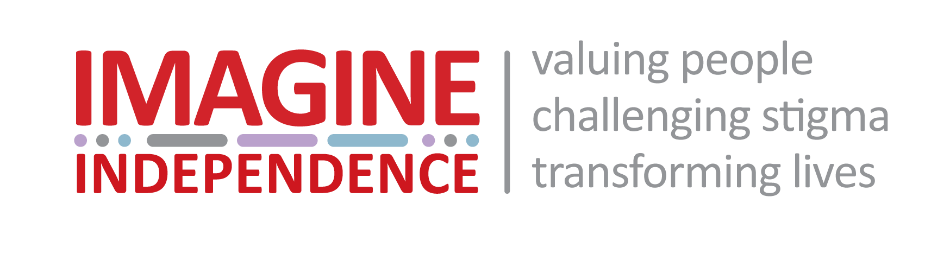 Community Fundraising Volunteer – MerseysideInformation/Application PackThank you for your interest in our Community Fundraising Volunteer role.Please read the following role description, and if you feel that you would like to apply then complete the application form at the end of this document and return it to Kimberley Mason, either by email to kmason@imagineindependence.org.uk or by post to Imagine Independence, 25 Hope Street, Liverpool, L1 9BQ.If you have any questions you can contact Kimberley Mason on 0151 703 7792.ROLE DESCRIPTION – COMMUNITY FUNDRAISING VOLUNTEERAPPLICATION FORM – COMMUNITY FUNDRAISING VOLUNTEERPlease complete this form in BLOCK CAPITALS.Imagine Independence will treat all information provided as strictly confidential; it will be securely held and not disclosed to any other party without your consent.MARKETING DECLARATIONWe would like to keep you up-to-date with our work by sending you newsletters, information on future events and campaigns that we think you might be interested in.Can we keep in touch?  If so, how?  Please tick as many boxes as you wish:Post		Email		Telephone		No marketing	DECLARATIONI understand that should I commence in this role it is important that I give as much notice as possible if I am unable to attend.I understand that any confidential information that may come to me during my role must be treated in the strictest confidence and must not under any circumstances be divulged.I understand that the role that I am applying for is a voluntary role, is not a paid position.I declare that to the best of my knowledge the information I have provided on this application form is true and correct.Signature*: ……………………………………….	Date: ……………………………….	* If completing this form electronically, please type your name on the signature line.  You will be asked to sign a hard copy at a later date.Office Use Only:LocationMerseyside – various locationsTime commitmentFlexibleReporting toBusiness Growth ManagerRole description – including but not limited toRaising awareness of the Charity, and its fundraising activitiesAttend and support Merseyside fundraising eventsUndertake bucket collections/bag packsCollect/deliver countertop collection tubsCash-handling, cash-countingCover shifts at tea barApproaching businesses etc. for donation itemsMentor new Fundraising VolunteersWhat will I gain from this?Play an important part in the Charity’s support of its service usersDevelop fundraising skills/knowledgeDevelop event management skills/knowledgeMeet new peopleBe activeAdd value to the local communityLearn new transferable skillsBoost your CV.Skills requiredGood communication skillsApproachable and friendlyTeam playerOrganised, reliable, punctualAbility to handle cashEnthusiasmResilienceConfidenceHonesty, trustworthyIntegrity, professional manner.Other requirementsAdhere to Imagine policies and procedures and work within ISO standards at all timesComply with safeguarding, health and safety and any other statutory regulatory requirementsSafeguard all organisation property or privileged knowledge.Attend and participate in team and individual meetingsSupport fellow Fundraising VolunteersMaintain confidentiality at all times.  If in doubt, contact the Business Growth Manager.Training/supportTraining and support will be given in all elements of the role.RemunerationYou will be reimbursed for all public transport travel expenses from your starting point in Merseyside.TitleNameHome AddressEmail AddressContact Number/sMobile:Home:D.O.B.Availability e.g. certain days of the week, maximum number of hours, if occasional evenings would be possibleWhy do you want to apply for this role?Please detail any current or previous experience you have that you feel relevant to this role, to the skills required for this role – this experience could be voluntary, employment, education, training etc.Please give dates where possible.What are your interests and hobbies?Are you a car driver?YES/NOIf you are, would you be willing to use your car for volunteer purposes (expenses will be paid)?YES/NOEmergency contact personName:Address:Contact number/s:Capacity in which known to you:Referee No. 1This should be someone who has known you for at least 2 years.  We are unable to accept relatives as referees.Please ensure that your referee is aware that we will be contacting them to request a reference.Name:Address:Contact number/s:Email address:Capacity in which known to you:I consent to Imagine Independence approaching theabove-named person for a reference in respectof this application    YES/NOReferee No. 2This should be someone who has known you for at least 2 years.  We are unable to accept relatives as referees.Please ensure that your referee is aware that we will be contacting them to request a reference.Name:Address:Contact number/s:Email address:Capacity in which known to you:I consent to Imagine Independence approaching theabove-named person for a reference in respectof this application    YES/NODo you need a work permit to work in the UK?If you are from the European Union, you are able to volunteer in the UK.  For those outside the EU, you will need to check that your visa allows you to Volunteer.  We advise that you contact the UK Borders and Immigration Agency for more information.YES/NOHow did you hear about Imagine Independence?Reference 1Reference 2Date of ReceiptSatisfactory?